,, Հանում կարգային անցումով,,Քարտային աշխատանք   5Վանդակներում տեղադրի՛ր 10, 20, 40, 50 թվերն այնպես, որ ստացվեն ճիշտ հավասարություն և անհավասարություն: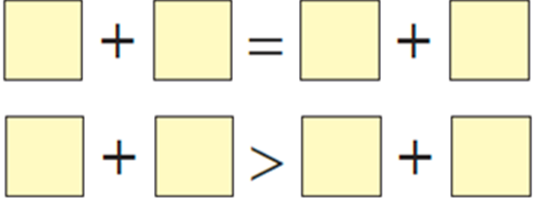 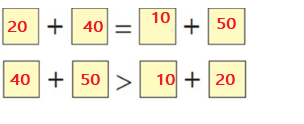 Քարտային աշխատանք   6Վանդակներում տեղադրի՛ր 10, 20, 40, 50 թվերն այնպես, որ ստացվեն ճիշտ հավասարություն և անհավասարություն: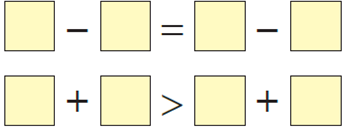 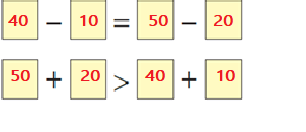 Քարտային աշխատանք 72, 3, 4, 5  թվերը տեղադրի՛ր ազատ վանդակներում այնպես, որ ստացվեն ճիշտ հավասարություններ: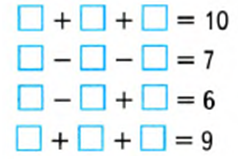 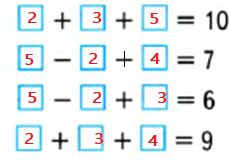 